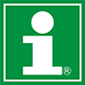 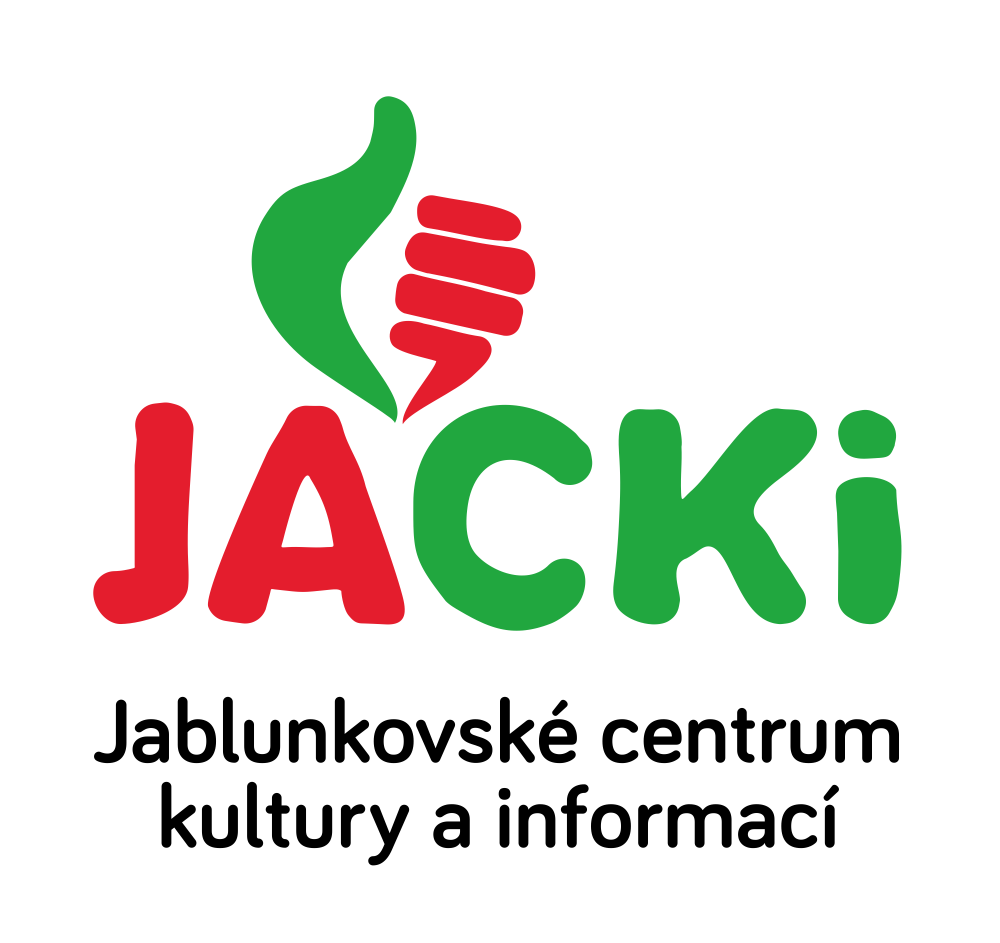 JABLUNKOVSKÉ CENTRUM KULTURY A INFORMACÍ, PŘÍSPĚVKOVÁ ORGANIZACEtel. 558 358 013, e-mail: akce@jablunkov.cz, info@jablunkov.czKULTURNÍ A SPORTOVNÍ AKCE NA JABLUNKOVSKU – PROSINEC 2017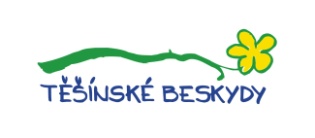 1. 12. 2017 
Písečná – výletištěTvořivé dílnywww.obecpisecna.cz1. 12. 2017 
Bukovec – U Turka, areál OÚMikulášská nadílka a rozsvícení vánočního stromuwww.bukovec.cz 1. 12. 2017Nýdek - centrumMikulášská nadílkawww.nydek.cz 2. 12. 2017 
Jablunkov – Mariánské náměstíRozsvěcení vánočního stromuZačátek v 16 hodin. www.jackijablunkov.cz 2. 12. 2017 
Jablunkov – sál radniceCeloměstský Mikulášwww.ddmjablunkov.cz 2. 12. 2017 
Mosty u Jablunkova – centrum obceMostecká zabíjačka a rozsvícení vánočního stromuwww.gotic.cz2. 12. 2017 
Mosty u Jablunkova – sokolovnaMikulášský turnaj v kopanéPřihlášky na tel. č. 602 631 161.3. 12. 2017 
Bystřice – DDM Vánoční inspiracewww.ddmbystřice.cz 4. 12. 2017 – 5. 1. 2018Jablunkov – JACKi, Mariánské nám. Pictorial Team – výstava fotografiíwww.jackijablunkov.cz 5. 12. 2017 Písečná – výletištěObecní Mikulášwww.obecpisecna.cz 6. 12. 2017 
Bystřice – park PZKORozsvícení vánočního stromečkuwww.bystrice.cz 7. 12. 2017 
Jablunkov – JACKi, Mariánské nám. 1Zlatý podzim pro seniory – přednáška výživového poradce Mgr. M. JelínkaZačátek v 17 hodin. www.jackijablunkov.cz 9. 12. 2017 
Jablunkov – sál MK PZKOAkademia JubileuszowaZačátek v 16 hodin. www.pzkojablonkow.cz 9. 12. 2017 
Jablunkov – kostel Božího TělaKoncert Evy DřízgovéZimní koncert v rámci SHF.www.jackijablunkov.cz 9. 12. 2017 
Mosty u Jablunkova – GOTICŠance 1647Premiéra dokumentárního filmu a přednáška 
o novověkém opevnění, začátek v 16.30 hod. www.gotic.cz 
10. 12. 2017 
Mosty u Jablunkova – PZKOVánoční koncert Ondřeje BazgieraZačátek v 16 hodin. www.gotic.cz 